PARROCCHIE e ORATORIO-CF di BRECCIA E PRESTINO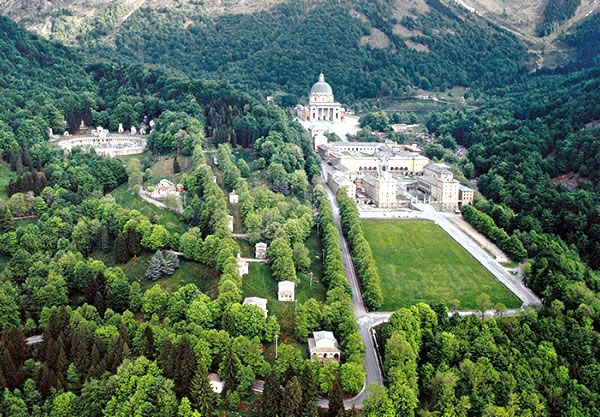 Partenza per i ragazzi di Prestino ore 7.15 di fronte al parcheggio della chiesa (semaforo Via D’Annunzio)partenza per i ragazzi di Breccia ore 7.30 dalla Pizza Pazzaall’arrivo celebreremo la S. Messa e poi visiteremo il Santuario Pranzo al sacco (al coperto in caso di maltempo)...e un po’ di svagoRitorno verso casa ore 16.30 circa... magari dopo un bel gelato! ----------------------------------------------------------------------------------(*) tagliando di “iscrizione” ENTRO IL 17 APRILE. Daremo la precedenza ai ragazzi e genitori e poi a parrocchiani che vogliono aggiungersiCOGNOME/NOME _____________________________________________ ETA’ / CLASSE CATECHISMO_____________________________________Quota per un singolo iscritto    ________  € 15,00 Per ogni famigliare aggiunto COGNOME/NOME_______________  €10,00 * per Breccia riconsegnare ai Catechisti o in Oratorio nei pomeriggi i feriali  orario 15.00-17.00                                                                                                                                   * per  Prestino riconsegnare ai Catechisti o a Don Marco PARROCCHIE e ORATORIO-CF di BRECCIA E PRESTINOPartenza per i ragazzi di Prestino ore 7.15 di fronte al parcheggio della chiesa (semaforo Via D’Annunzio)partenza per i ragazzi di Breccia ore 7.30 dalla Pizza Pazzaall’arrivo celebreremo la S. Messa e poi visiteremo il Santuario Pranzo al sacco (al coperto in caso di maltempo)...e un po’ di svagoRitorno verso casa ore 16.30 circa... magari dopo un bel gelato! ----------------------------------------------------------------------------------(*) tagliando di “iscrizione” ENTRO IL 17 APRILE. Daremo la precedenza ai ragazzi e genitori e poi a parrocchiani che vogliono aggiungersiCOGNOME/NOME _____________________________________________ ETA’ / CLASSE CATECHISMO_____________________________________Quota per un singolo iscritto    ________  € 15,00 Per ogni famigliare aggiunto COGNOME/NOME_______________  €10,00 * per Breccia riconsegnare ai Catechisti o in Oratorio nei pomeriggi i feriali  orario 15.00-17.00                                                                                                                                   * per  Prestino riconsegnare ai Catechisti o a Don Marco 